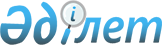 О мерах по содействию занятости целевых групп населения в 2011 годуПостановление акимата Тарановского района Костанайской области от 25 марта 2011 года № 138. Зарегистрировано Управлением юстиции Тарановского района Костанайской области 13 апреля 2011 года № 9-18-132

      В соответствии с подпунктом 14) пункта 1 статьи 31 Закона Республики Казахстан от 23 января 2001 года "О местном государственном управлении и самоуправлении в Республике Казахстан", статьями 5, 7 Закона Республики Казахстан от 23 января 2001 года "О занятости населения" и в целях содействия занятости целевых групп населения, акимат Тарановского района ПОСТАНОВЛЯЕТ:



      1. Определить следующий перечень лиц, относящихся к целевым группам населения:

      1) малообеспеченные;

      2) молодежь в возрасте до двадцати одного года;

      3) воспитанники детских домов, дети-сироты и дети, оставшиеся без попечения родителей, в возрасте до двадцати трех лет;

      4) одинокие, многодетные родители, воспитывающие несовершеннолетних детей;

      5) граждане, имеющие на содержании лиц, которые в порядке, установленном законодательством Республики Казахстан, признаны нуждающимися в постоянном уходе, помощи или надзоре;

      6) лица предпенсионного возраста (за два года до выхода на пенсию по возрасту);

      7) инвалиды;

      8) лица, уволенные из рядов Вооруженных Сил Республики Казахстан;

      9) лица, освобожденные из мест лишения свободы и (или) принудительного лечения;

      10) оралманы;

      11) выпускники организаций высшего и послевузовского образования;

      12) лица, высвобожденные в связи с ликвидацией работодателя - юридического лица либо прекращением деятельности работодателя - физического лица, сокращением численности или штата работников;

      13) молодежь в возрасте от двадцати одного до двадцати девяти лет;

      14) лица, старше пятидесяти лет, зарегистрированные в уполномоченном органе по вопросам занятости в качестве безработного;

      15) длительно неработающие граждане (год и более);

      16) выпускники организаций технического и профессионального образования, послесреднего образования.



      2. Государственному учреждению "Отдел занятости и социальных программ акимата Тарановского района" предусмотреть меры по содействию занятости целевым группам населения.



      3. Настоящее постановление вводится в действие по истечении десяти календарных дней после дня его первого официального опубликования.      Аким Тарановского района                   А. Бондаренко
					© 2012. РГП на ПХВ «Институт законодательства и правовой информации Республики Казахстан» Министерства юстиции Республики Казахстан
				